 С ПОЛНОМОЧИЯМИ  ИЗБИРАТЕЛЬНОЙ КОМИССИИ  МУНИЦИПАЛЬНОГО ОБРАЗОВАНИЯ КИРОВСКИЙ СЕЛЬСОВЕТ  ПОСТАНОВЛЕНИЕ12 июля 2020 года                                                                                      № 157/658-4                                                                   с. Белый ЯрО заверении списка кандидатов в депутаты Совета депутатовКировского сельсовета Алтайского района Республики Хакасия  четвертого созыва, выдвинутого  Хакасским региональным отделением Политической партии ЛДПР – Либерально-демократической партии России по многомандатным избирательным округам..Рассмотрев документы, представленные в территориальную избирательную комиссию Алтайского района для заверения списка кандидатов в депутаты Совета депутатов  Кировского сельсовета Алтайского района Республики Хакасия четвертого созыва, выдвинутым Хакасским региональным отделением Политической партии ЛДПР – Либерально-демократической партии России по многомандатным избирательным округам, в соответствии с частью 8 статьи 24 Закона Республики Хакасия «О выборах глав муниципальных образований и депутатов представительных органов муниципальных образований в Республике Хакасия», территориальная избирательная комиссия Алтайского района постановляет:1. Заверить список кандидатов в депутаты  Совета депутатов Кировского сельсовета Алтайского района Республики Хакасия четвертого созыва в количестве 3 человек, выдвинутый и представленный Хакасским региональным отделением Политической партии ЛДПР – Либерально-демократической партии России по многомандатным избирательным округам (прилагается). 2. Выдать уполномоченному представителю указанного избирательного объединения копию заверенного списка кандидатов в депутаты Совета депутатов Кировского сельсовета Алтайского района Республики Хакасия четвертого созыва, выдвинутого Хакасским региональным отделением Политической партии ЛДПР – Либерально-демократической партии России по многомандатным избирательным округам.3. Направить представленные в территориальную избирательную комиссию Алтайского района сведения о кандидатах в депутаты Совета депутатов Кировского сельсовета Алтайского района Республики Хакасия четвертого созыва, включенных в указанный список кандидатов в соответствующие государственные органы для проверки их достоверности.  4. Разместить настоящее постановление на странице территориальной избирательной комиссии сайта администрации Алтайского района в сети Интернет. 5.  Возложить контроль за исполнением настоящего постановления на секретаря территориальной избирательной комиссии Алтайского района      Ф.В. Мохову.Приложение к постановлению территориальной избирательной комиссии Алтайского районаот 12 июля 2020 года  № 157/658-4СПИСОК кандидатов в депутаты Совета депутатов Кировского сельсовета Алтайского района Республики Хакасия четвертого созыва, выдвинутый Хакасским региональным отделением Политической партии ЛДПР – Либерально-демократической партии России по многомандатным избирательным округам.1. ДВУХМАНДАТНЫЙ избирательный округ № 1, с. Алтай,  Канунникова Наталья Сергеевна, 1985 года рождения, место  рождения:  поселок Никольск Мотыгинского района, Красноярского края; адрес места жительства: Красноярский край, Идринский район, село Большой Телек,  образование высшее профессиональное, домохозяйка.2. ДВУХМАНДАТНЫЙ избирательный округ № 1, с. Алтай,  Елизарьев Сергей Александрович, 1974 года рождения, место рождения: поселок Копьево Ордженикидзевского района Красноярского края; адрес места жительства:  Республика Хакасия, Алтайский район, село Новороссийское,  образование среднее профессиональное, ООО «Инжиниринг Строительство Обслуживание», футеровщик-шамотчик на ремонте ванн.3. ЧЕТЫРЕХМАНДАТНЫЙ избирательный округ № 3, с. Кирово, Кольцов Вячеслав Владимирович, 1993 года рождения, место рождения: город Абакан Республики Хакасия; адрес места жительства: Республика Хакасия, Алтайский район, село Белый Яр, профессионального образования не имеет,  временно не работающий.         РЕСПУБЛИКА ХАКАСИЯ ТЕРРИТОРИАЛЬНАЯ 
ИЗБИРАТЕЛЬНАЯ КОМИССИЯ АЛТАЙСКОГО РАЙОНА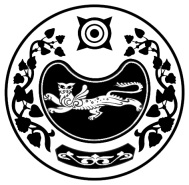 ХАКАС РЕСПУБЛИКАYSA АЛТАЙ АЙМАOЫНЫA 
ОРЫНДАOЫТАБЫO КОМИССИЯЗЫПредседатель комиссииН.В. ОлиновскийСекретарь комиссииФ.В. МоховаСписокзаверен  территориальной избирательной комиссией Алтайского района12 июля 2020 года(постановление № 157/658-4)Копия верна